Publicado en Barcelona el 20/06/2018 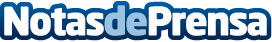 Nueva colección AW'18-19 de U.S. POLO ASSN., en materiales de alta calidad y diseño para todas las horasU. S. Polo Assn, el confort se alía con propuestas que se pueden llevar de la mañana a la noche. Diseños confortables que visten de colores otoñales y cambian con detalles metalizados cada pisada. Calzado de calidad que destaca por sus acabados en piel y sus suelas antideslizantesDatos de contacto:Sílvia Rubió - Orbyce CommunicationContactar ara más información e imágenes en alta definición.93 200 19 44 - 649 7Nota de prensa publicada en: https://www.notasdeprensa.es/nueva-coleccion-aw18-19-de-u-s-polo-assn-en Categorias: Moda Sociedad Consumo Ocio para niños http://www.notasdeprensa.es